LessonStory time. Historyjka obrazkowa.Popatrz na historyjkę obrazkową. Włącz nagranie, posłuchaj i odpowiedz na pytanie:Has Minnie got a raincoat?(Czy Minnie ma płaszcz przeciwdeszczowy?)Nagranie: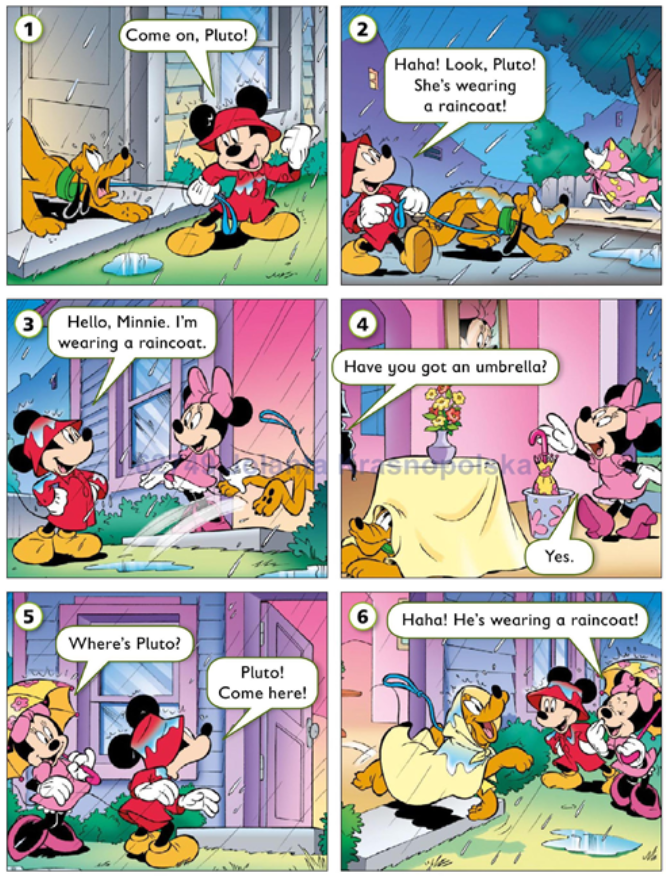 Zeszyt ćwiczeń, strona 62Ćwiczenie 9Posłuchaj nagrania i pokoloruj obrazek zgodnie z tym co usłyszysz.Ćwiczenie 10Przeczytaj zdania i uzupełnij je wyrażeniami z ramki zgodnie z rysunkiem z ćwiczenia 9.LessonWhat is he wearing? Opis ubrania.What’s he wearing? Co on ma na sobie?What’s she wearing? Co ona ma na sobie?Zeszyt ćwiczeń, strona 63Ćwiczenie 11Popatrz na dzieci urbane w różne stroje. Przeczytaj zdania 1-8 i dopasuj je do odpowiednich obrazków (wpisz numer zdania przy odpowiednim obrazku).Zeszyt ćwiczeń, strona 64Ćwiczenie 13Podpisz ubrania 1-12 słowami z ramki.